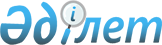 О мерах по реализации Закона Республики Казахстан от 27 октября 2015 года "О внесении изменений и дополнений в некоторые законодательные акты Республики Казахстан по вопросам регулирования торговой деятельности"Распоряжение Премьер-Министра Республики Казахстан от 24 ноября 2015 года № 112-р
      1. Утвердить прилагаемый перечень нормативных правовых актов, принятие которых необходимо в целях реализации Закона Республики Казахстан от 27 октября 2015 года "О внесении изменений и дополнений в некоторые законодательные акты Республики Казахстан по вопросам регулирования торговой деятельности" (далее – перечень).
      2. Ответственным центральным государственным органам:
      1) разработать и в установленном порядке внести на утверждение в Правительство Республики Казахстан проект нормативного правового акта согласно перечню;
      2) принять соответствующие ведомственные нормативные правовые акты и проинформировать Правительство Республики Казахстан о принятых мерах.
      3. Контроль за исполнением настоящего распоряжения возложить на Министерство национальной экономики Республики Казахстан. Перечень нормативных правовых актов, принятие которых необходимо в целях реализации Закона Республики Казахстан от 27 октября 2015 года "О внесении изменений и дополнений в некоторые законодательные акты Республики Казахстан по вопросам регулирования торговой деятельности"
      Примечание: расшифровка аббревиатур:
      МНЭ - Министерство национальной экономики Республики Казахстан;
      МФ - Министерство финансов Республики Казахстан;
      МИР - Министерство по инвестициям и развитию Республики Казахстан;
      МВД - Министерство внутренних дел Республики Казахстан;
      МО - Министерство обороны Республики Казахстан;
      НБ - Национальный Банк Республики Казахстан;
      КНБ - Комитет национальной безопасности Республики Казахстан;
      ГП - Генеральная прокуратура Республики Казахстан;
      СГО - Служба государственной охраны Республики Казахстан.
					© 2012. РГП на ПХВ «Институт законодательства и правовой информации Республики Казахстан» Министерства юстиции Республики Казахстан
				
      Премьер-Министр 

К. Масимов
Утвержден
распоряжением Премьер-Министра
Республики Казахстан
от 24 ноября 2015 года № 112-р
№

п/п

Наименование нормативного правового акта

Форма акта

Государственные органы, ответственные за исполнение

Срок исполнения

Лицо, ответственное за качество, своевременность разработки и внесения нормативных правовых и правовых актов

1

2

3

4

5

6

1.
О внесении изменений и дополнений в постановление Правительства Республики Казахстан от 5 февраля 2003 года № 131 "Об утверждении Правил организации деятельности торговых рынков"
постановление Правительства Республики Казахстан
МНЭ, МВД, МФ
ноябрь 2015 года
Жаксылыков Т.М.
2.
О внесении изменений и дополнений в приказ и.о. Министра национальной экономики Республики Казахстан от 27 марта 2015 года № 264 "Об утверждении Правил внутренней торговли"
приказ Министра национальной экономики Республики Казахстан
МНЭ, МВД, МИР, МФ
ноябрь 2015 года
Жаксылыков Т.М.
3.
О внесении изменений и дополнений в приказ Министра национальной экономики Республики Казахстан от 26 февраля 2015 года № 141 "Об утверждении обязательных требований к электронной торговой системе товарных бирж"
приказ Министра национальной экономики Республики Казахстан
МНЭ, МИР
ноябрь 2015 года
Жаксылыков Т.М.
4.
О внесении изменений и дополнений в приказ и.о. Министра национальной экономики Республики Казахстан от 30 марта 2015 года № 280 "Об утверждении Типовых правил биржевой торговли"
приказ Министра национальной экономики Республики Казахстан
МНЭ, МИР, МФ
ноябрь 2015 года
Жаксылыков Т.М.
5.
Об утверждении норм естественной убыли продовольственных товаров в розничной торговле
приказ Министра национальной экономики Республики Казахстан
МНЭ, МФ
ноябрь 2015 года
Жаксылыков Т.М.
6.
Об утверждении Правил осуществления клиринговой деятельности по биржевым сделкам и требований к аппаратно-программному комплексу клирингового центра товарной биржи
приказ Министра национальной экономики Республики Казахстан
МНЭ, МИР
ноябрь 2015 года
Жаксылыков Т.М.
7.
Об утверждении Правил осуществления электронной торговли в Республике Казахстан
приказ Министра национальной экономики Республики Казахстан
МНЭ, МИР, МФ, НБ (по согласованию)
ноябрь 2015 года
Жаксылыков Т.М.
8.
Об утверждении перечня товаров, относящихся к предметам военной или специальной формы, форменной одежды, знаков различия военнослужащих Вооруженных Сил, других войск и воинских формирований, сотрудников правоохранительных и специальных государственных органов, запрещенных к продаже
приказ Министра национальной экономики Республики Казахстан
МНЭ, МВД, МО, КНБ (по согласованию), СГО (по согласованию), ГП (по согласованию)
ноябрь 2015 года
Жаксылыков Т.М.
9.
Об утверждении форм налоговой отчетности и Правил их составления
приказ Министра финансов Республики Казахстан
МФ
август 2016 года
Тенгебаев А.М.